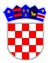 	REPUBLIKA HRVATSKAVUKOVARSKO-SRIJEMSKA ŽUPANIJAOPĆINA NEGOSLAVCIOpćinsko vijećeKlasa: 400-08/18-01/06Ur. broj: 2196/06-02-18-02Negoslavci, 28.12.2018. godine	Općinsko vijeće Općine Negoslavci na svojoj sjednici održanoj dana 28.12.2018. godine temeljem članka 6. i 39. Zakona o proračunu („Narodne novine“ br. 87/08, 136/12 i 15/15) i članka 19. točke 2. i 8. Statuta Općine Negoslavci („Službeni vjesnik“ VSŽ br. 12/18) donosiODLUKU O DONOŠENJU PRORAČUNA OPĆINE NEGOSLAVCIZA 2019. GODINUI PROJEKCIJE PRORAČUNAZA 2020. I 2021. GODINUČlanak 1.	Donosi se Proračun Općine Negoslavci za 2019. godinu.Članak 2.	Proračun Općine Negoslavci za 2019. godinu sadrži i projekcije proračuna za 2020. i 2021. godinu, te obuhvaća:plan za 2019. godinu,projekciju za 2020. godinuprojekcija za 2021. godinu.Članak 3.	Proračun za 2019. godinu kao i projekcije za 2020. i 2021. godinu prilažu se.	Proračun stupa na snagu i primjenjuje se od 01.01.2019. godine, a objavit će se u „Službenom vjesniku“ Vukovarsko-srijemske županije.Predsjednik Općinskog vijeća:Miodrag Mišanović